TICKETS Italian Grand Prix F1 - Monza - сентябрь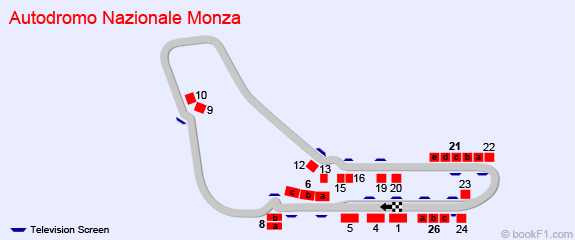 PRICE 1 ticketINFOHigh Speed 6 A (Weekend)EUR 263.00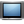 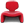 High Speed 6 B (Weekend)EUR 445.00High Speed C (6c) weekendEUR 544.00Ascari 16 (Weekend)EUR 401.00Ascari Two 13 (Weekend)EUR 445.00Ascari Three 12 (Weekend)EUR 401.00Ascari One (15) weekendEUR 564.00Central 1 (Weekend)EUR 741.00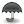 General Admission (Sunday)EUR 134.00General Admission (Saturday)EUR 102.00General Admission (Friday)EUR 85.00General Admission (Weekend)EUR 145.00Right Lateral Destra 26 A (Weekend)EUR 544.00Right Lateral Destra 26 B (Weekend)EUR 445.00Right Lateral 26 C (Weekend)EUR 303.00Lateral Parabolic 21 A (Weekend)EUR 303.00Lateral Parabolic 21 B (Weekend)EUR 303.00Lateral Parabolic 21 C (Weekend)EUR 216.00Lateral Parabolic 21 D (Weekend)EUR 216.00Laterale Parabolica 21 E (Weekend)EUR 326.00Left Lateral 4 (Weekend)EUR 445.00Outer Ascari 19 (Weekend)EUR 401.00Parabolica 22 (Weekend)EUR 401.00Inner Parabolic 23 AEUR 216.00Inner Parabolic 23 B (Weekend)EUR 303.00Piscina 5 (Weekend)EUR 303.00First Variant 8 A File P - Z5 (Weekend)EUR 445.00First Variant 8 B Row A-O (Weekend)EUR 401.00Roggia 10 (Weekend)EUR 401.00Second Variant 9 (Weekend)EUR 445.00Vedano 24 (Weekend)EUR 303.00